附件2：省基础公益研究计划项目结题验收流程图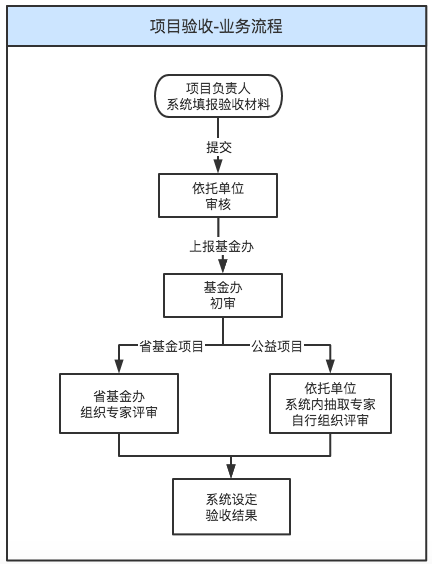 